Name____________________________ Period__________Complete the following directed reading independently, using your notes and your book!
BellworkBellwork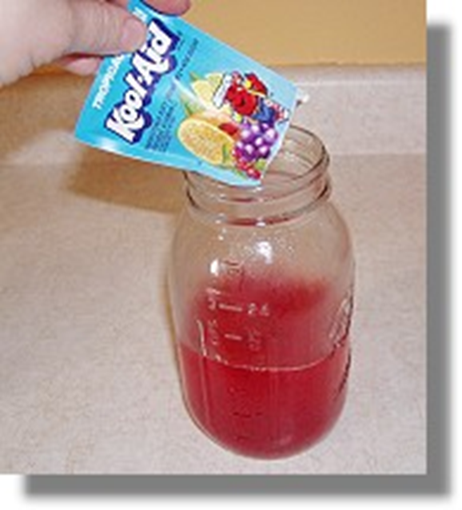 What do you remember about the difference between homogeneous mixtures and heterogeneous mixtures?A _______________________ is a combination of two or more substances that are not __________________________ combined and can be separated.
A homogeneous mixture is _______________________ in appearance.
Example:   __________________________________
A heterogeneous mixture consists of visibly ___________________________ substances.
Example:____________________________________________
                                                               Solutions are a group of _________________________ that are mixed up in a complete _________________ distribution.Examples below








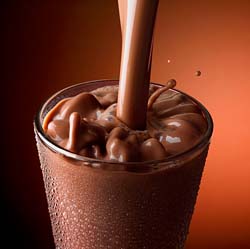 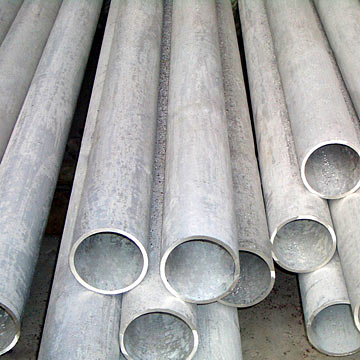 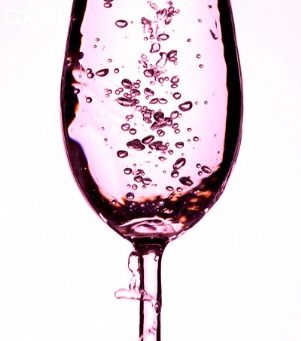 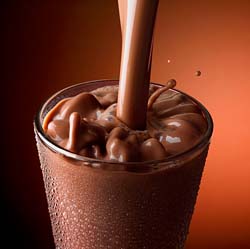 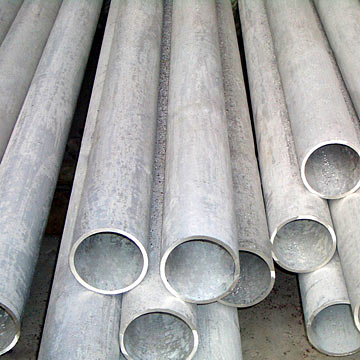 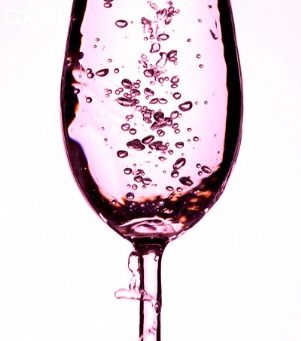 There are two parts in a solution.The _____________________ is the substance that is ________________Example: salt, sugar, Kool-aid powder
The _____________________ is the substance that is DOING the dissolving.
Example: __________________________
Solubility is the ________________________ of the solvent to _________________ the solute.What factors affect solubility?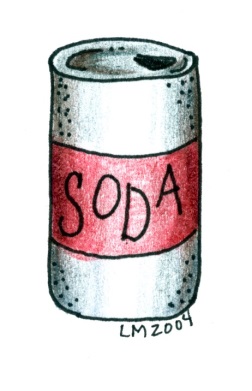 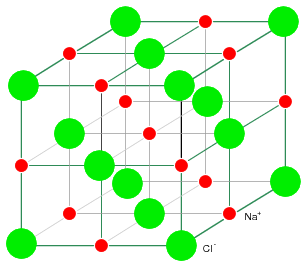 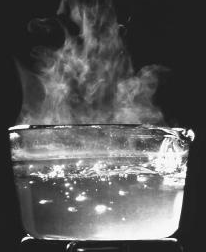 A _______________________ is a combination of two or more substances that are not __________________________ combined and can be separated.
A homogeneous mixture is _______________________ in appearance.
Example:   __________________________________
A heterogeneous mixture consists of visibly ___________________________ substances.
Example:____________________________________________
                                                               Solutions are a group of _________________________ that are mixed up in a complete _________________ distribution.Examples below








There are two parts in a solution.The _____________________ is the substance that is ________________Example: salt, sugar, Kool-aid powder
The _____________________ is the substance that is DOING the dissolving.
Example: __________________________
Solubility is the ________________________ of the solvent to _________________ the solute.What factors affect solubility?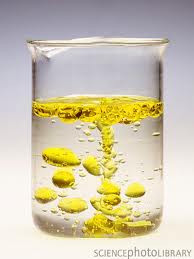 Describing solubility and solutionsMiscible  when 2 liquids _______________________Immiscible  when 2 liquids DO NOT _____________________
We can also classify solutions based on amount of solute.Unsaturated solutions have ________________ than the maximum amount of solute _____________________ in them. (This means more could be added, and the solute would continue to dissolve!)Saturated solutions  have the ______________________ amount of solute in them. No more can be made to dissolve.Supersaturated solutions have ____________ than the maximum amount of solute in them. This is not possible for all solutions!Describing solubility and solutionsMiscible  when 2 liquids _______________________Immiscible  when 2 liquids DO NOT _____________________
We can also classify solutions based on amount of solute.Unsaturated solutions have ________________ than the maximum amount of solute _____________________ in them. (This means more could be added, and the solute would continue to dissolve!)Saturated solutions  have the ______________________ amount of solute in them. No more can be made to dissolve.Supersaturated solutions have ____________ than the maximum amount of solute in them. This is not possible for all solutions!